Publicado en Toledo el 02/12/2021 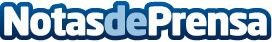 Emcesa, tradición y calidad en sus platos preparados a la hora del almuerzo Los nuevos hábitos del consumidor han hecho que compañías como Emcesa adapten y desarrollen soluciones idóneas para este nuevo día a díaDatos de contacto:Mari Carmen Martínez917217929Nota de prensa publicada en: https://www.notasdeprensa.es/emcesa-tradicion-y-calidad-en-sus-platos Categorias: Nacional Gastronomía Consumo http://www.notasdeprensa.es